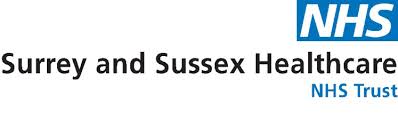 ACCS Regional Training Day22nd February 2024Platform: Hybrid (MS Teams & face-to-face for local county trainees)                         PROGRAMME:55 TimeTopicSpeaker0850-0900Introduction0900-0930Principles of AuditMiss Vesna Hogan(Senior clinical audit & governance facilitator)0930-1030Essentials of Critical AppraisalMiss Alison Mclaren & Mr Adam Black well (SASH library team)10:00-11:00Complex WorkplaceDr Iuliana Clark(Emergency medicine consultant)11:00-11:15Coffee Break11:15-12:00Writing a Police StatementTrust lawyers (CapSticks Law firm)12:00-12:30Realities of Quality Improvement ProjectsDr Kamal Veeramuthu(Emergency medicine consultant)12:30-12:50Review of DOACs for A&E CliniciansMr Tony Toma (Key account manager-AstraZeneca)12:50-13:30Lunch13:30-14:15Managing ComplaintsMr Farai Addy (SASH risk & governance lead)14:15-14:45Trainee presentationDr Sophie Mustoe (Emergency medicine ST3 spR)14:45-15:00Coffee Break15:00-15:45Vascular Access Teaching & Ultrasound-guided AccessDr Satrajit Dawn-ICM senior spRDr Gareth Ennew-Emergency medicine & ICM consultant15:45-16:00Emergency Medicine Trainee Business1600Close